N, N, N, 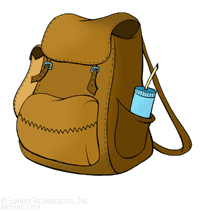 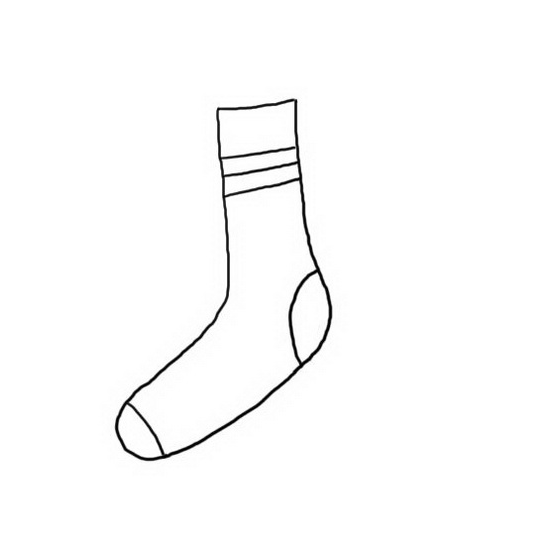 NA IZVOLI PISMO ZATE,NINA VEDNO MISLI NATE.  N ____________________________________________________